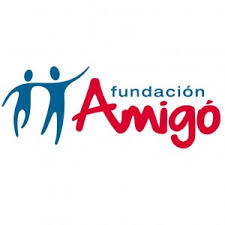 Curso Dinamización de actividades tiempo libre educativo infantil y juvenil.FORMULARIO DE INSCRIPCIÓNA efecto de lo previsto en la Ley Orgánica 15/1999, de 13 de diciembre, de Protección de Datos de Carácter Personal le informamos que los datos personales que usted nos facilite quedarán incorporados y serán tratados con todas las medidas de seguridad necesarias y exigidas por dicha Ley, en los ficheros titularidad de Fundación Amigó. Podrá dirigir sus comunicaciones y ejercitar los derechos de acceso, rectificación, cancelación y oposición a través de correo postal en Madrid, 28043 C/ Zacarías Homs 18 o a través de correo electrónico aprotecciondatos@fundacionamigo.org junto con prueba válida en derecho, como fotocopia del D.N.I. e indicando en el asunto “PROTECCIÓN DE DATOS”.Material Gráfico:Se concede a la organización, permiso para utilizar todos aquellos materiales fotográficos de cualquier tipo en los que permanezcan participantes, para promoción o publicidad de sus programas. En.............................................................., a.............. de.......................... de 20….Fdo.: .......................................................................DATOS DEL/A PARTICIPANTEDATOS DEL/A PARTICIPANTEDATOS DEL/A PARTICIPANTEDATOS DEL/A PARTICIPANTEDATOS DEL/A PARTICIPANTEDATOS DEL/A PARTICIPANTEApellidos:Apellidos:Apellidos:Nombre:Nombre:Nombre:Dirección:Dirección:Dirección:Número:Número:PisoLocalidad:Localidad:Provincia:Provincia:Provincia:C.P.:E-mail:E-mail:Teléfono:Teléfono:Móvil:Móvil:Fecha de nacimiento:Fecha de nacimiento:Fecha de nacimiento:Edad:DNI:DNI:Titulación AcadémicaTitulación acceso al curso: Título de Graduado en Educación Secundaria Obligatoria.Certificado de profesionalidad _________________________________________________________ nivel ___.Acceso a los ciclos formativos de grado medio.Prueba de acceso a la universidad para mayores de 25 años y/o de 45 años.Otro _______________________________________________________________________________________Experiencia en Tiempo Libre:DOCUMENTACIÓN ADJUNTAFicha de inscripción.Fotocopia de la titulación que le da acceso a la formación.1 fotografía tamaño carnet. Fotocopia del D.N.I.Manifiesto mi compromiso de aceptar todas las condiciones generales del curso. Asimismo manifiesto que soy apto para acceder al mismo y DECLARO responsablemente que los datos consignados en esta solicitud y en los documentos que, en su caso, se acompañan son ciertos.